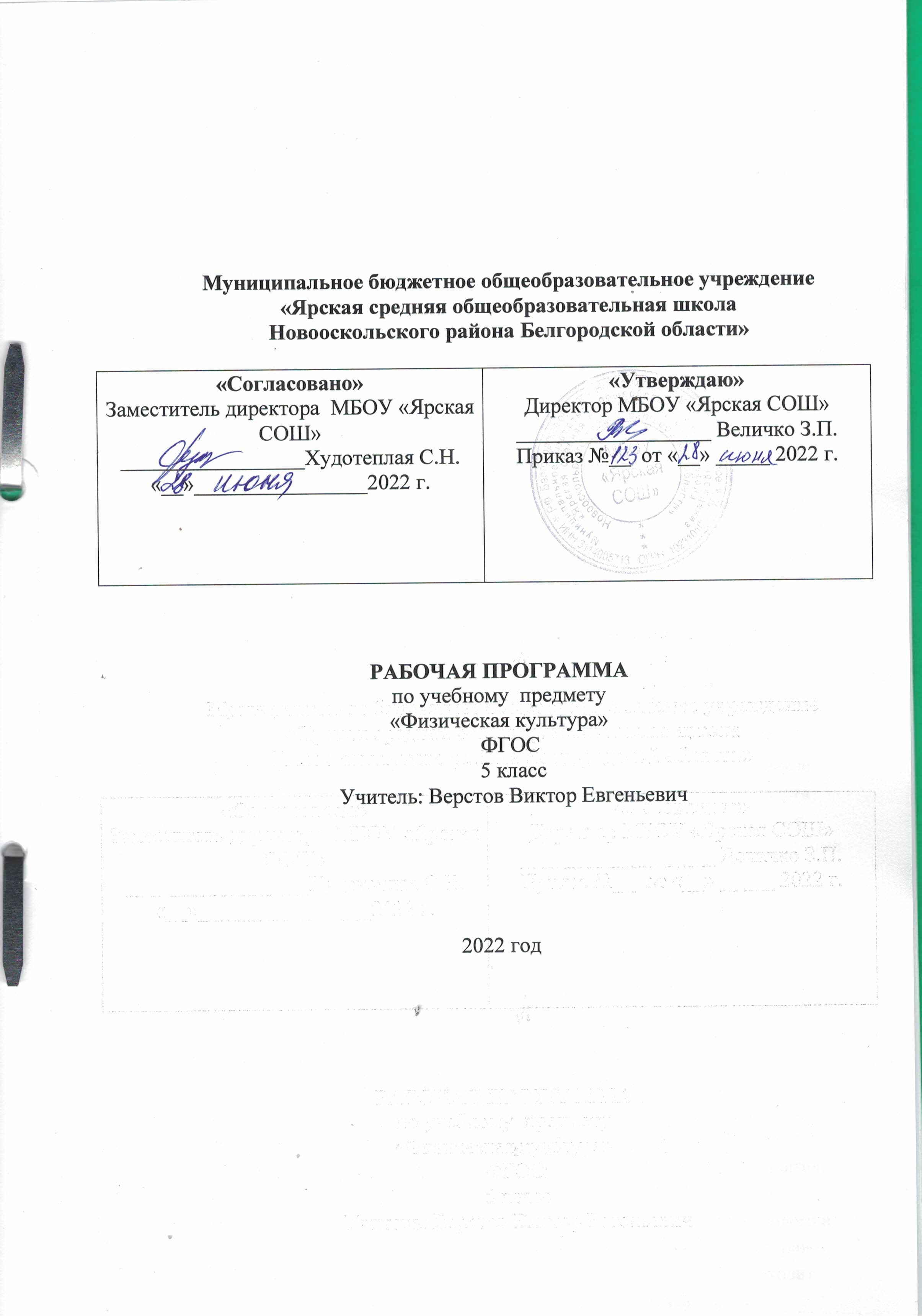 ПОЯСНИТЕЛЬНАЯ ЗАПИСКАОБЩАЯ ХАРАКТЕРИСТИКА УЧЕБНОГО ПРЕДМЕТА «ФИЗИЧЕСКАЯ КУЛЬТУРА»При создании рабочей программы учитывались потребности современного российского общества в физически крепком и дееспособном подрастающем поколении, способном активно включаться в разнообразные формы здорового образа жизни, умеющем использовать ценности физической культуры для самоопределения, саморазвития и самоактуализации. В рабочей программе нашли свои отражения объективно сложившиеся реалии современного социокультурного развития российского общества, условия деятельности образовательных организаций, возросшие требования родителей, учителей и методистов к совершенствованию содержания школьного образования, внедрению новых методик и технологий в учебно-воспитательный процесс.В своей социально-ценностной ориентации рабочая программа сохраняет исторически сложившееся предназначение дисциплины «Физическая культура» в качестве средства подготовки учащихся к предстоящей жизнедеятельности, укрепления их здоровья, повышения функциональных и адаптивных возможностей систем организма, развития жизненно важных физических качеств.Программа обеспечивает преемственность с Примерной рабочей программой начального среднего общего образования, предусматривает возможность активной подготовки учащихся к выполнению нормативов «Президентских состязаний» и «Всероссийского физкультурно-спортивного комплекса ГТО».ЦЕЛИ ИЗУЧЕНИЯ УЧЕБНОГО ПРЕДМЕТА «ФИЗИЧЕСКАЯ КУЛЬТУРА»Общей целью школьного образования по физической культуре является формирование разносторонне физически развитой личности, способной активно использовать ценности физической культуры для укрепления и длительного сохранения собственного здоровья, оптимизации трудовой деятельности и организации активного отдыха. В рабочей программе для 5 класса данная цель конкретизируется и связывается с формированием устойчивых мотивов и потребностей школьников в бережном отношении к своему здоровью, целостном развитии физических, психических и нравственных качеств, творческом использовании ценностей физической культуры в организации здорового образа жизни, регулярных занятиях двигательной деятельностью и спортом.Развивающая направленность рабочей программы определяется вектором развития физических качеств и функциональных возможностей организма занимающихся, являющихся основой укрепления их здоровья, повышения надёжности и активности адаптивных процессов. Существенным достижением данной ориентации является приобретение школьниками знаний и умений в организации самостоятельных форм занятий оздоровительной, спортивной и прикладно- ориентированной физической культурой, возможностью познания своих физических спосбностей и их целенаправленного развития.Воспитывающее значение рабочей программы заключается в содействии активной социализации школьников на основе осмысления и понимания роли и значения мирового и российского олимпийского движения, приобщения к их культурным ценностям, истории и современному развитию. В число практических результатов данного направления входит формирование положительных навыков и умений в общении и взаимодействии со сверстниками и учителями физической культуры, организации совместной учебной и консультативной деятельности.Центральной идеей конструирования учебного содержания и планируемых результатов образования в основной школе является воспитание целостной личности учащихся, обеспечение единства в развитии их физической, психической и социальной природы. Реализация этой идеи становится возможной на основе содержания учебной дисциплины «Физическая культура», котороепредставляется двигательной деятельностью с её базовыми компонентами: информационным (знания о физической культуре), операциональным (способы самостоятельной деятельности) и мотивационно- процессуальным (физическое совершенствование).В целях усиления мотивационной составляющей учебного предмета, придания ей личностно значимого смысла, содержание рабочей программы представляется системой модулей, которые входят структурными компонентами в раздел «Физическое совершенствование».Инвариантные модули включают в себя содержание базовых видов спорта: гимнастика, лёгкая атлетика, зимние виды спорта(на примере лыжной подготовки), спортивные игры, плавание. Данные модули в своём предметном содержании ориентируются на всестороннюю физическую подготовленность учащихся, освоение ими технических действий и физических упражнений, содействующих обогащению двигательного опыта.Вариативные модули объединены в рабочей программе модулем «Спорт», содержание которого разрабатывается образовательной организацией на основе Примерных модульных программ по физической культуре для общеобразовательных организаций, рекомендуемых Министерством просвещения Российской Федерации. Основной содержательной направленностью вариативных модулей является подготовка учащихся к выполнению нормативных требований Всероссийского физкультурно-спортивного комплекса ГТО, активное вовлечение их в соревновательную деятельность.Исходя из интересов учащихся, традиций конкретного региона или образовательной организации, модуль «Спорт» может разрабатываться учителями физической культуры на основе содержания базовой физической подготовки, национальных видов спорта, современных оздоровительных систем. В настоящей рабочей программе в помощь учителям физической культуры в рамках данного модуля, представлено примерное содержание «Базовой физической подготовки».МЕСТО УЧЕБНОГО ПРЕДМЕТА «ФИЗИЧЕСКАЯ КУЛЬТУРА» В УЧЕБНОМ ПЛАНЕВ 5 классе на изучение предмета отводится 2 часа в неделю, суммарно 68 часов. Вариативные модули (не менее 1 часа в неделю) могут быть реализованы во внеурочной деятельности, в том числе в форме сетевого взаимодействия с организациями системы дополнительного образования детей.При подготовке рабочей программы учитывались личностные и метапредметные результаты, зафиксированные в Федеральном государственном образовательном стандарте основного общего образования и в «Универсальном кодификаторе элементов содержания и требований к результатам освоения основной образовательной программы основного общего образования».СОДЕРЖАНИЕ УЧЕБНОГО ПРЕДМЕТАЗнания о физической культуре. Физическая культура в основной школе: задачи, содержание и формы организации занятий. Система дополнительного обучения физической культуре; организация спортивной работы в общеобразовательной школе.Физическая культура и здоровый образ жизни: характеристика основных форм занятий физической культурой, их связь с укреплением здоровья, организацией отдыха и досуга.Исторические сведения об Олимпийских играх Древней Греции, характеристика их содержания и правил спортивной борьбы. Расцвет и завершение истории Олимпийских игр древности.Способы самостоятельной деятельности. Режим дня и его значение для учащихся школы, связь с умственной работоспособностью. Составление индивидуального режима дня; определение основных индивидуальных видов деятельности, их временных диапазонов и последовательности в выполненииФизическое развитие человека, его показатели и способы измерения. Осанка как показатель физического развития, правила предупреждения её нарушений в условиях учебной и бытовой деятельности. Способы измерения и оценивания осанки. Составление комплексов физических упражнений с коррекционной направленностью и правил их самостоятельного проведения.Проведение самостоятельных занятий физическими упражнениями на открытых площадках и в домашних условиях; подготовка мест занятий, выбор одежды и обуви; предупреждение травматизма.Оценивание состояния организма в покое и после физической нагрузки в процессе самостоятельных занятий физической культуры и спортом.Составление дневника физической культуры.Физическое совершенствование. Физкультурно-оздоровительная деятельность. Роль и значение физкультурно-оздоровительной деятельности в здоровом образе жизни современного человека. Упражнения утренней зарядки и физкультминуток, дыхательной и зрительной гимнастики в процессе учебных занятий; закаливающие процедуры после занятий утренней зарядкой.Упражнения на развитие гибкости и подвижности суставов; развитие координации; формирование телосложения с использованием внешних отягощений.Спортивно-оздоровительная деятельность. Роль и значение спортивно-оздоровительной деятельности в здоровом образе жизни современного человека.Модуль «Гимнастика». Кувырки вперёд и назад в группировке; кувырки вперёд ноги «скрестно»; кувырки назад из стойки на лопатках (мальчики). Опорные прыжки через гимнастического козла ноги врозь (мальчики); опорные прыжки на гимнастического козла с последующим спрыгиванием (девочки).Упражнения на низком гимнастическом бревне: передвижение ходьбой с поворотами кругом и на 90°, лёгкие подпрыгивания; подпрыгивания толчком двумя ногами; передвижение приставным шагом (девочки). Упражнения на гимнастической лестнице: перелезание приставным шагом правым и левым боком; лазанье разноимённым способом по диагонали и одноимённым способом вверх. Расхождение на гимнастической скамейке правым и левым боком способом «удерживая за плечи».Модуль «Лёгкая атлетика». Бег на длинные дистанции с равномерной скоростью передвижения с высокого старта; бег на короткие дистанции с максимальной скоростью передвижения. Прыжки в длину с разбега способом «согнув ноги»; прыжки в высоту с прямого разбега.Метание малого мяча с места в вертикальную неподвижную мишень; метание малого мяча на дальность с трёх шагов разбега.Модуль «Зимние виды спорта». Передвижение на лыжах попеременным двухшажным ходом; повороты на лыжах переступанием на месте и в движении по учебной дистанции; подъём по пологому склону способом «лесенка» и спуск в основной стойке; преодоление небольших бугров и впадин при спуске с пологого склона.Модуль «Спортивные игры».Баскетбол. Передача мяча двумя руками от груди, на месте и в движении; ведение мяча на месте и в движении «по прямой», «по кругу» и «змейкой»; бросок мяча в корзину двумя руками от груди с места; ранее разученные технические действия с мячом.Волейбол. Прямая нижняя подача мяча; приём и передача мяча двумя руками снизу и сверху на месте и в движении; ранее разученные технические действия с мячом.Футбол. Удар по неподвижному мячу внутренней стороной стопы с небольшого разбега; остановка катящегося мяча способом «наступания»; ведение мяча «по прямой», «по кругу» и «змейкой»; обводка мячом ориентиров (конусов).Совершенствование техники ранее разученных гимнастических и акробатических упражнений, упражнений лёгкой атлетики и зимних видов спорта, технических действий спортивных игр.Модуль «Спорт». Физическая подготовка к выполнению нормативов комплекса ГТО с использованием средств базовой физической подготовки, видов спорта и оздоровительных систем физической культуры, национальных видов спорта, культурно-этнических игр.ПЛАНИРУЕМЫЕ ОБРАЗОВАТЕЛЬНЫЕ РЕЗУЛЬТАТЫЛИЧНОСТНЫЕ РЕЗУЛЬТАТЫГотовность проявлять интерес к истории и развитию физической культуры и спорта в Российской Федерации, гордиться победами выдающихся отечественных спортсменов-олимпийцев;готовность отстаивать символы Российской Федерации во время спортивных соревнований, уважать традиции и принципы современных Олимпийских игр и олимпийского движения;готовность ориентироваться на моральные ценности и нормы межличностного взаимодействия при организации, планировании и проведении совместных занятий физической культурой и спортом, оздоровительных мероприятий в условиях активного отдыха и досуга;готовность оценивать своё поведение и поступки во время проведения совместных занятий физической культурой, участия в спортивных мероприятиях и соревнованиях;готовность оказывать первую медицинскую помощь при травмах и ушибах, соблюдать правила техники безопасности во время совместных занятий физической культурой и спортом;стремление к физическому совершенствованию, формированию культуры движения и телосложения, самовыражению в избранном виде спорта;готовность организовывать и проводить занятия физической культурой и спортом на основе научных представлений о закономерностях физического развития и физической подготовленности с учётом самостоятельных наблюдений за изменением их показателей;осознание здоровья как базовой ценности человека, признание объективной необходимости в его укреплении и длительном сохранении посредством занятий физической культурой и спортом;осознание необходимости ведения здорового образа жизни как средства профилактики пагубного влияния вредных привычек на физическое, психическое и социальное здоровье человека;способность адаптироваться к стрессовым ситуациям, осуществлять профилактические мероприятия по регулированию эмоциональных напряжений, активному восстановлению организма после значительных умственных и физических нагрузок;готовность соблюдать правила безопасности во время занятий физической культурой и спортом, проводить гигиенические и профилактические мероприятия по организации мест занятий, выбору спортивного инвентаря и оборудования, спортивной одежды;готовность соблюдать правила и требования к организации бивуака во время туристских походов, противостоять действиям и поступкам, приносящим вред окружающей среде;освоение опыта взаимодействия со сверстниками, форм общения и поведения при выполнении учебных заданий на уроках физической культуры, игровой и соревновательной деятельности;повышение компетентности в организации самостоятельных занятий физической культурой, планировании их содержания и направленности в зависимости от индивидуальных интересов и потребностей;формирование представлений об основных понятиях и терминах физического воспитания и спортивной тренировки, умений руководствоваться ими в познавательной и практической деятельности, общении со сверстниками, публичных выступлениях и дискуссиях.МЕТАПРЕДМЕТНЫЕ РЕЗУЛЬТАТЫУниверсальные познавательные действия:проводить сравнение соревновательных упражнений Олимпийских игр древности и современных Олимпийских игр, выявлять их общность и различия;осмысливать Олимпийскую хартию как основополагающий документ современного олимпийского движения, приводить примеры её гуманистической направленности;анализировать влияние занятий физической культурой и спортом на воспитание положительных качеств личности, устанавливать возможность профилактики вредных привычек;характеризовать туристские походы как форму активного отдыха, выявлять их целевое предназначение в сохранении и укреплении здоровья; руководствоваться требованиями техники безопасности во время передвижения по маршруту и организации бивуака;устанавливать причинно-следственную связь между планированием режима дня и изменениями показателей работоспособности;устанавливать связь негативного влияния нарушения осанки на состояние здоровья и выявлять причины нарушений, измерять индивидуальную форму и составлять комплексы упражнений по профилактике и коррекции выявляемых нарушений;устанавливать причинно-следственную связь между уровнем развития физических качеств, состоянием здоровья и функциональными возможностями основных систем организма;устанавливать причинно-следственную связь между качеством владения техникой физического упражнения и возможностью возникновения травм и ушибов во время самостоятельных занятий физической культурой и спортом;устанавливать причинно-следственную связь между подготовкой мест занятий на открытых площадках и правилами предупреждения травматизма.Универсальные коммуникативные действия:выбирать, анализировать и систематизировать информацию из разных источников об образцах техники выполнения разучиваемых упражнений, правилах планирования самостоятельных занятий физической и технической подготовкой;вести наблюдения за развитием физических качеств, сравнивать их показатели с данными возрастно-половых стандартов, составлять планы занятий на основе определённых правил и регулировать нагрузку по частоте пульса и внешним признакам утомления;описывать и анализировать технику разучиваемого упражнения, выделять фазы и элементы движений, подбирать подготовительные упражнения и планировать последовательность решения задач обучения; оценивать эффективность обучения посредством сравнения с эталонным образцом;наблюдать, анализировать и контролировать технику выполнения физических упражнений другими учащимися, сравнивать её с эталонным образцом, выявлять ошибки и предлагать способы их устранения;изучать и коллективно обсуждать технику «иллюстративного образца» разучиваемого упражнения, рассматривать и моделировать появление ошибок, анализировать возможные причины их появления, выяснять способы их устранения.Универсальные учебные регулятивные действия:составлять и выполнять индивидуальные комплексы физических упражнений с разной функциональной направленностью, выявлять особенности их воздействия на состояние организма, развитие его резервных возможностей с помощью процедур контроля и функциональных проб;составлять и выполнять акробатические и гимнастические комплексы упражнений, самостоятельно разучивать сложно-координированные упражнения на спортивных снарядах;активно взаимодействовать в условиях учебной и игровой деятельности, ориентироваться на указания учителя и правила игры при возникновении конфликтных и нестандартных ситуаций, признавать своё право и право других на ошибку, право на её совместное исправление;разучивать и выполнять технические действия в игровых видах спорта, активно взаимодействуют при совместных тактических действиях в защите и нападении, терпимо относится к ошибкам игроков своей команды и команды соперников;организовывать оказание первой помощи при травмах и ушибах во время самостоятельных занятийфизической культурой и спортом, применять способы и приёмы помощи в зависимости от характера и признаков полученной травмы.ПРЕДМЕТНЫЕ РЕЗУЛЬТАТЫК концу обучения в 5 классе обучающийся научится:выполнять требования безопасности на уроках физической культуры, на самостоятельных занятиях физическими упражнениями в условиях активного отдыха и досуга;проводить измерение индивидуальной осанки и сравнивать её показатели со стандартами, составлять комплексы упражнений по коррекции и профилактике её нарушения, планировать их выполнение в режиме дня;составлять дневник физической культуры и вести в нём наблюдение за показателями физического развития и физической подготовленности, планировать содержание и регулярность проведения самостоятельных занятий;осуществлять профилактику утомления во время учебной деятельности, выполнять комплексы упражнений физкультминуток, дыхательной и зрительной гимнастики;выполнять комплексы упражнений оздоровительной физической культуры на развитие гибкости, координации и формирование телосложения;выполнять опорный прыжок с разбега способом «ноги врозь» (мальчики) и способом«напрыгивания с последующим спрыгиванием» (девочки);выполнять упражнения в висах и упорах на низкой гимнастической перекладине (мальчики); в передвижениях по гимнастическому бревну ходьбой и приставным шагом с поворотами, подпрыгиванием на двух ногах на месте и с продвижением (девочки);передвигаться по гимнастической стенке приставным шагом, лазать разноимённым способом вверх и по диагонали;выполнять бег с равномерной скоростью с высокого старта по учебной дистанции; демонстрировать технику прыжка в длину с разбега способом «согнув ноги»;передвигаться на лыжах попеременным двухшажным ходом (для бесснежных районов — имитация передвижения);демонстрировать технические действия в спортивных играх:баскетбол (ведение мяча с равномерной скоростью в разных направлениях; приём и передача мяча двумя руками от груди с места и в движении);волейбол (приём и передача мяча двумя руками снизу и сверху с места и в движении, прямая нижняя подача);футбол (ведение мяча с равномерной скоростью в разных направлениях, приём и передача мяча, удар по неподвижному мячу с небольшого разбега);тренироваться в упражнениях общефизической и специальной физической подготовки с учётом индивидуальных и возрастно-половых особенностей.ТЕМАТИЧЕСКОЕ ПЛАНИРОВАНИЕПОУРОЧНОЕ ПЛАНИРОВАНИЕУЧЕБНО-МЕТОДИЧЕСКОЕ ОБЕСПЕЧЕНИЕ ОБРАЗОВАТЕЛЬНОГО ПРОЦЕССАОБЯЗАТЕЛЬНЫЕ УЧЕБНЫЕ МАТЕРИАЛЫ ДЛЯ УЧЕНИКАФизическая культура. 5-7 класс/Виленский М.Я., Туревский И.М., Торочкова Т.Ю. и другие; под редакцией Виленского М.Я., Акционерное общество «Издательство «Просвещение»;Введите свой вариант:МЕТОДИЧЕСКИЕ МАТЕРИАЛЫ ДЛЯ УЧИТЕЛЯФизическая культура. 5-9 классы. Рабочие программы по учебникам М.Я. Виленского, В.И. Ляха. Автор: Рощина Г.О., 2021 г. Серия: ФГОС. Планирование учебной деятельностиЦИФРОВЫЕ ОБРАЗОВАТЕЛЬНЫЕ РЕСУРСЫ И РЕСУРСЫ СЕТИ ИНТЕРНЕТhttps://resh.edu.ru/subject/9/МАТЕРИАЛЬНО-ТЕХНИЧЕСКОЕ ОБЕСПЕЧЕНИЕ ОБРАЗОВАТЕЛЬНОГО ПРОЦЕССАУЧЕБНОЕ ОБОРУДОВАНИЕСпортивный инвентарьОБОРУДОВАНИЕ ДЛЯ ПРОВЕДЕНИЯ ПРАКТИЧЕСКИХ РАБОТСпортивный инвентарь№ п/пНаименование разделов и тем программыКоличество часовКоличество часовКоличество часовДата изученияВиды деятельностиВиды, формы контроляЭлектронные (цифровые) образовательные ресурсы№ п/пНаименование разделов и тем программывсегоконтрольные работыпрактические работыДата изученияВиды деятельностиВиды, формы контроляЭлектронные (цифровые) образовательные ресурсыРаздел 1. ЗНАНИЯ О ФИЗИЧЕСКОЙ КУЛЬТУРЕРаздел 1. ЗНАНИЯ О ФИЗИЧЕСКОЙ КУЛЬТУРЕРаздел 1. ЗНАНИЯ О ФИЗИЧЕСКОЙ КУЛЬТУРЕРаздел 1. ЗНАНИЯ О ФИЗИЧЕСКОЙ КУЛЬТУРЕРаздел 1. ЗНАНИЯ О ФИЗИЧЕСКОЙ КУЛЬТУРЕРаздел 1. ЗНАНИЯ О ФИЗИЧЕСКОЙ КУЛЬТУРЕРаздел 1. ЗНАНИЯ О ФИЗИЧЕСКОЙ КУЛЬТУРЕРаздел 1. ЗНАНИЯ О ФИЗИЧЕСКОЙ КУЛЬТУРЕРаздел 1. ЗНАНИЯ О ФИЗИЧЕСКОЙ КУЛЬТУРЕ1.1.Знакомство с программным материалом и требованиями к его освоению0.2500.2501.09.2022обсуждают задачи и содержание занятий физической культурой на предстоящий учебный год;;;;;Устный опрос;https://resh.edu.ru/subject/9/1.2.Знакомство с понятием «здоровый образ жизни» и значением здорового образа жизни в жизнедеятельности современного человека0.2500.2506.09.2022описывают основные формы оздоровительных занятий, конкретизируют их значение для здоровья человека: утренняя зарядка; физкультминутки и физкультпаузы, прогулки и занятия на открытом воздухе, занятия физической культурой, тренировочные занятия по видам спорта;;Устный опрос;https://resh.edu.ru/subject/9/1.3.Знакомство с историей древних Олимпийских игр0.2500.2508.09.2022характеризуют Олимпийские игры как яркое культурное событие Древнего мира; излагают версию их появления и причины завершения;;анализируют состав видов спорта, входивших в программу Олимпийских игр Древней Греции, сравнивают их с видами спорта из программы современных Олимпийских игр;; устанавливают общность и различия в организации древних и современных Олимпийских игр;Устный опрос;https://resh.edu.ru/subject/9/1.4.Знакомство с системой дополнительного обучения физической культуре и организацией спортивной работы в школе0.2500.2506.09.2022интересуются работой спортивных секций и их расписанием;;Устный опрос;https://resh.edu.ru/subject/9/Итого по разделуИтого по разделу1Раздел 2. СПОСОБЫ САМОСТОЯТЕЛЬНОЙ ДЕЯТЕЛЬНОСТИРаздел 2. СПОСОБЫ САМОСТОЯТЕЛЬНОЙ ДЕЯТЕЛЬНОСТИРаздел 2. СПОСОБЫ САМОСТОЯТЕЛЬНОЙ ДЕЯТЕЛЬНОСТИРаздел 2. СПОСОБЫ САМОСТОЯТЕЛЬНОЙ ДЕЯТЕЛЬНОСТИРаздел 2. СПОСОБЫ САМОСТОЯТЕЛЬНОЙ ДЕЯТЕЛЬНОСТИРаздел 2. СПОСОБЫ САМОСТОЯТЕЛЬНОЙ ДЕЯТЕЛЬНОСТИРаздел 2. СПОСОБЫ САМОСТОЯТЕЛЬНОЙ ДЕЯТЕЛЬНОСТИРаздел 2. СПОСОБЫ САМОСТОЯТЕЛЬНОЙ ДЕЯТЕЛЬНОСТИРаздел 2. СПОСОБЫ САМОСТОЯТЕЛЬНОЙ ДЕЯТЕЛЬНОСТИ2.1.Режим дня и его значение для современного школьника0.2500.2506.09.2022составляют индивидуальный режим дня и оформляют его в виде таблицы.;Устный опрос;https://resh.edu.ru/subject/9/2.2.Физическое развитие человека и факторы, влияющие на его показатели0.2500.2508.09.2022знакомятся с понятием «физическое развитие» в значении«процесс взросления организма под влиянием наследственных программ»;;Устный опрос;https://resh.edu.ru/subject/9/2.3.Осанка как показатель физического развития и здоровья школьника0.2500.2513.09.2022устанавливают причинно-следственную связь между нарушением осанки и состоянием здоровья (защемление нервов, смещение внутренних органов, нарушение кровообращения).;Устный опрос;https://resh.edu.ru/subject/9/2.4.Упражнения для профилактики нарушения осанки0.2500.2515.09.2022знакомятся с понятиями «правильная осанка» и «неправильная осанка», видами осанки и возможными причинами нарушения;;Устный опрос;https://resh.edu.ru/subject/9/2.5.Ведение дневника физической культуры0.2500.2515.09.2022составляют дневник физической культуры;Устный опрос;https://resh.edu.ru/subject/9/Итого по разделуИтого по разделу1.25Раздел 3. ФИЗИЧЕСКОЕ СОВЕРШЕНСТВОВАНИЕРаздел 3. ФИЗИЧЕСКОЕ СОВЕРШЕНСТВОВАНИЕРаздел 3. ФИЗИЧЕСКОЕ СОВЕРШЕНСТВОВАНИЕРаздел 3. ФИЗИЧЕСКОЕ СОВЕРШЕНСТВОВАНИЕРаздел 3. ФИЗИЧЕСКОЕ СОВЕРШЕНСТВОВАНИЕРаздел 3. ФИЗИЧЕСКОЕ СОВЕРШЕНСТВОВАНИЕРаздел 3. ФИЗИЧЕСКОЕ СОВЕРШЕНСТВОВАНИЕРаздел 3. ФИЗИЧЕСКОЕ СОВЕРШЕНСТВОВАНИЕРаздел 3. ФИЗИЧЕСКОЕ СОВЕРШЕНСТВОВАНИЕ3.1.Знакомство с понятием «физкультурно- оздоровительная деятельность0.2500.2513.09.2022знакомятся с понятием «физкультурно-оздоровительная деятельность», ролью и значением физкультурно- оздоровительной деятельности в здоровом образе жизни современного человека.;Устный опрос;https://resh.edu.ru/subject/9/3.2.Упражнения утренней зарядки0.2500.2515.09.2022отбирают и составляют комплексы упражнений утренней зарядки и физкультминуток для занятий в домашних условиях без предметов, с гимнастической палкой и гантелями, с использованием стула;;Устный опрос;https://resh.edu.ru/subject/9/3.3.Упражнения дыхательной и зрительной гимнастики0.2500.2520.09.2022разучивают упражнения дыхательной и зрительной гимнастики для профилактики утомления во время учебных занятий.;Устный опрос;https://resh.edu.ru/subject/9/3.4.Водные процедуры после утренней зарядки0.2500.2522.09.2022закрепляют и совершенствуют навыки проведения закаливающей процедуры способом обливания;;Устный опрос;https://resh.edu.ru/subject/9/3.5.Упражнения на развитие гибкости0.2500.2527.10.2022разучивают упражнения на подвижность суставов, выполняют их из разных исходных положений, с одноимёнными и разно- имёнными движениями рук и ног, вращением туловищас большой амплитудой.;Устный опрос;https://resh.edu.ru/subject/9/3.6.Упражнения на развитие координации0.2500.2513.11.2022разучивают упражнения в равновесии, точности движений, жонглировании малым (теннисным) мячом;;Устный опрос;https://resh.edu.ru/subject/9/3.7.Упражнения на формирование телосложения0.2500.2520.09.2022разучивают упражнения с гантелями на развитие отдельных мышечных групп;;Устный опрос;https://resh.edu.ru/subject/9/3.8.Модуль «Гимнастика». Знакомство с понятием«спортивно-оздоровительная деятельность0.2500.2527.10.2022знакомятся с понятием «спортивно-оздоровительная деятельность», ролью и значением спортивно-оздоровительной деятельности в здоровом образе жизни современного человека.;Практическая работа;https://resh.edu.ru/subject/9/3.9.Модуль «Гимнастика». Кувырок вперёд в группировке10106.11.202208.11.2022рассматривают, обсуждают и анализируют иллюстративный образец техники выполнения кувырка вперёд в группировке;; описывают технику выполнения кувырка вперёд с выделением фаз движения, выясняют возможность появление ошибок и причин их появления (на основе предшествующего опыта);; совершенствуют технику кувырка вперёд за счёт повторения техники подводящих упражнений (перекаты и прыжки на месте, толчком двумя ногами в группировке);;определяют задачи закрепления и совершенствования техники кувырка вперёд в группировке для самостоятельных занятий;; совершенствуют кувырок вперёд в группировке в полной координации;;Практическая работа;https://resh.edu.ru/subject/9/3.10.Модуль «Гимнастика». Кувырок назад в группировке10111.11.2022рассматривают, обсуждают и анализируют иллюстративный образец техники выполнения кувырка назад в группировке;; описывают технику выполнения кувырка назад в группировкес выделением фаз движения, характеризуют возможные ошибки и причины их появления на основе предшествующего опыта;; определяют задачи закрепления и совершенствования техники кувырка назад в группировке для самостоятельных занятий;; разучивают кувырок назад в группировке по фазам и в полной координации;;контролируют технику выполнения упражнения другими учащимися с помощью сравнения её с образцом, выявляют;Практическая работа;https://resh.edu.ru/subject/9/3.11.Модуль «Гимнастика». Кувырок вперёд ноги«скрёстно»10115.11.2022рассматривают, обсуждают и анализируют иллюстративный образец техники выполнения кувырка вперёд, ноги «скрёстно»;; описывают технику выполнения кувырка вперёд с выделением фаз движения, характеризуют возможные ошибки и причины их появления (на основе предшествующего опыта);;определяют задачи для самостоятельного обучения и закрепления техники кувырка вперёд ноги «скрёстно»;; выполняют кувырок вперёд ноги «скрёстно» по фазам и в полной координации;;контролируют технику выполнения упражнения другими учащимися с помощью её сравнения с иллюстративным образцом, выявляют ошибки и предлагают способы их устранения (обучение в парах).;Практическая работа;https://resh.edu.ru/subject/9/3.12.Модуль «Гимнастика». Кувырок назад из стойки на лопатках1.7501.7506.12.202206.12.2022рассматривают, обсуждают и анализируют иллюстративный образец техники выполнения кувырка назад из стойки на лопатках;;уточняют его выполнение, наблюдая за техникой образца учителя;;описывают технику выполнения кувырка из стойки на лопатках по фазам движения;;определяют задачи и последовательность самостоятельного обучения технике кувырка назад из стойки на лопатках;; разучивают технику кувырка назад из стойки на лопатках по фазам движения и в полной координации;; контролируют технику выполнения упражнения другимиучащимися, анализируют её с помощью сравнения с техникой образца, выявляют ошибки и предлагают способы их устранения (обучение в парах).;Практическая работа;https://resh.edu.ru/subject/9/3.13.Модуль «Гимнастика». Опорный прыжок на гимнастического козла3.2503.2515.11.202229.11.2022описывают технику выполнения прыжка с выделением фаз движений;;повторяют подводящие упражнения и оценивают технику их выполнения;;определяют задачи и последовательность самостоятельного обучения технике опорного прыжка;;разучивают технику прыжка по фазам и в полной координации;;Практическая работа;https://resh.edu.ru/subject/9/3.14.Модуль «Гимнастика». Гимнастическая комбинация на низком гимнастическом бревне10108.12.2022разучивают упражнения комбинации на полу, на гимнастической скамейке, на напольном гимнастическом бревне, на низком гимнастическом бревне; ;контролируют технику выполнения комбинации другими учащимися, сравнивают её с иллюстративным образцом и выявляют возможные ошибки, предлагают способы их устранения (обучение в группах).;Практическая работа;https://resh.edu.ru/subject/9/3.15.Модуль «Гимнастика». Лазанье и перелезание на гимнастической стенке10113.12.2022знакомятся с образцом учителя, наблюдают и анализируют технику лазанья одноимённым способом, описывают её по фазам движения;;разучивают лазанье одноимённым способом по фазам движения и в полной координации;;контролируют технику выполнения упражнения другими учащимися, сравнивают её с иллюстративным образцом и выявляют возможные ошибки, предлагают способы их устранения (обучение в группах).;Практическая работа;https://resh.edu.ru/subject/9/3.16.Модуль «Лёгкая атлетика». Бег с равномерной скоростью на длинные дистанции13.75013.75описывают технику равномерного бега и разучивают его на учебной дистанции (за лидером, с коррекцией скорости передвижения учителем);;разучивают поворот во время равномерного бега по учебной дистанции;;разучивают бег с равномерной скоростью по дистанции в 1 км.;Практическая работа;https://resh.edu.ru/subject/9/3.17.Модуль «Лёгкая атлетика». Знакомство с рекомендациями по технике безопасности во время выполнения беговых упражнений на самостоятельных занятиях лёгкой атлетикой0.2500.2501.09.2022знакомятся с рекомендациями по технике безопасности во время выполнения беговых упражнений на самостоятельных занятиях лёгкой атлетикой;Практическая работа;https://resh.edu.ru/subject/9/3.18.Модуль «Лёгкая атлетика». Бег с максимальной скоростью на короткие дистанции707закрепляют и совершенствуют технику бега на короткие дистанции с высокого старта;;разучивают стартовое и финишное ускорение;;разучивают бег с максимальной скоростью с высокого старта по учебной дистанции в 60 м.;Практическая работа;https://resh.edu.ru/subject/9/3.19.Модуль «Лёгкая атлетика». Прыжок в длину с разбега способом «согнув ноги»3.503.5повторяют описание техники прыжка и его отдельные фазы;; закрепляют и совершенствуют технику прыжка в длину с разбега способом «согнув ноги»;;контролируют технику выполнения упражнения другими учащимися, сравнивают её с образцом и выявляют возможные ошибки, предлагают способы их устранения (обучение в группах).;Практическая работа;https://resh.edu.ru/subject/9/3.20.Модуль «Лёгкая атлетика». Знакомство с рекомендациями учителя по технике безопасности на занятиях прыжками и со способами их использования для развития скоростно-силовых способностей0.2500.25знакомятся с рекомендациями учителя по технике безопасности на занятиях прыжками и со способами их использования для развития скоростно-силовых способностей;Практическая работа;https://resh.edu.ru/subject/9/3.21.Модуль «Лёгкая атлетика». Метание малого мяча в неподвижную мишень0.2500.25разучивают технику метания малого мяча в неподвижную цель, с помощью подводящих и имитационных упражнений;;Практическая работа;https://resh.edu.ru/subject/9/3.22.Модуль «Лёгкая атлетика». Знакомство с рекомендациями по технике безопасности при выполнении упражнений в метании малого мяча и со способами их использования для развития точности движения0.2500.25рассматривают, обсуждают и анализируют иллюстративный образец метания, выделяют фазы движения и анализируют их технику;;знакомятся с рекомендациями по технике безопасности при выполнении упражнений в метании малого мяча и со способами их использования для развития точности движения;Практическая работа;https://resh.edu.ru/subject/9/3.23.Модуль «Лёгкая атлетика». Метание малого мяча на дальность1.501.5рассматривают, обсуждают и анализируют иллюстративный образец техники метания малого мяча на дальность с трёх шагов, выделяют основные фазы движения, сравнивают их с фазами техники метания мяча в неподвижную мишень;;анализируют образец техники метания учителем, сравниваютс иллюстративным материалом, уточняют технику фаз движения, анализируют возможные ошибки и определяют причины их появления, устанавливают способы устранения;;разучивают технику метания малого мяча на дальность с трёх шагов разбега, с помощью подводящих и имитационных упражнений;;метают малый мяч на дальность по фазам движения и в полной координации;Практическая работа;https://resh.edu.ru/subject/9/3.24.Модуль «Спортивные игры. Баскетбол». Передача баскетбольного мяча двумя руками от груди3.503.509.03.202321.03.2023рассматривают, обсуждают и анализируют образец техники учителя в передаче мяча двумя руками от груди, стоя на месте, анализируют фазы и элементы техники;;закрепляют и совершенствуют технику передачи мяча двумя руками от груди на месте (обучение в парах);; рассматривают, обсуждают и анализируют образец техники учителя в передаче мяча двумя руками от груди при передвижении приставным шагом правым и левым боком, анализируют фазы и элементы техники;;закрепляют и совершенствуют технику передачи мяча двумя руками от груди при передвижении приставным шагом правым и левым боком (обучение в парах);Практическая работа;https://resh.edu.ru/subject/9/3.25.Модуль «Спортивные игры. Баскетбол». Знакомство с рекомендациями учителя по использованию подготовительных и подводящих упражнений для освоения технических действий игры баскетбол30310.02.202321.02.2023знакомятся с рекомендациями учителя по использованию подготовительных и подводящих упражнений для освоения технических действий игры баскетбол;Практическая работа;https://resh.edu.ru/subject/9/3.26.Модуль «Спортивные игры. Баскетбол». Ведение баскетбольного мяча3.503.528.02.202307.03.2023рассматривают, обсуждают и анализируют образец техники ведения баскетбольного мяча на месте и в движении, выделяют отличительные элементы их техники; ;закрепляют и совершенствуют технику ведения мяча на месте и в движении «по прямой»;;рассматривают, обсуждают и анализируют образец техники ведения баскетбольного мяча «по кругу» и «змейкой», определяют отличительные признаки в их технике, делают выводы;;разучивают технику ведения баскетбольного мяча «по кругу» и «змейкой».;Практическая работа;https://resh.edu.ru/subject/9/3.27.Модуль «Спортивные игры. Баскетбол». Бросок баскетбольного мяча в корзину двумя руками от груди с места40423.03.202314.04.2023рассматривают, обсуждают и анализируют образец техники броска баскетбольного мяча в корзину двумя руками от грудис места, выделяют фазы движения и технические особенности их выполнения;;описывают технику выполнения броска, сравнивают еёс имеющимся опытом, определяют возможные ошибки и причины их появления, делают выводы;;разучивают технику броска мяча в корзину по фазам и в полной координации;;контролируют технику выполнения броска другими учащимися, выявляют возможные ошибки и предлагают способы их устранения (работа в группах);Практическая работа;https://resh.edu.ru/subject/9/3.28.Модуль «Спортивные игры. Волейбол». Прямая нижняя подача мяча в волейболе30324.01.202326.01.2023закрепляют и совершенствуют технику подачи мяча;; рассматривают, обсуждают и анализируют образец техники прямой нижней подачи, определяют фазы движения и особенности их выполнения;;разучивают и закрепляют технику прямой нижней подачи мяча;; контролируют технику выполнения подачи другими учащимися, выявляют возможные ошибки и предлагают способы их устранения (обучение в парах);;Практическая работа;https://resh.edu.ru/subject/9/3.29.Модуль «Спортивные игры. Волейбол». Знакомство с рекомендациями учителя по использованию подготовительных и подводящих упражнений для освоения технических действий игры волейбол20215.12.202222.12.2022знакомятся с рекомендациями учителя по использованию подготовительных и подводящих упражнений для освоения технических действий игры волейбол;Практическая работа;https://resh.edu.ru/subject/9/3.30.Модуль «Спортивные игры. Волейбол». Приём и передача волейбольного мяча двумя руками снизу30325.01.202307.02.2023рассматривают, обсуждают и анализируют образец техники приёма и передачи волейбольного мяча двумя руками снизус места и в движении, определяют фазы движения и особенности их технического выполнения, проводят сравнения в технике приёма и передачи мяча стоя на месте и в движении, определяют отличительные особенности в технике выполнения, делают выводы;;закрепляют и совершенствуют технику приёма и передачи волейбольного мяча двумя руками снизу с места (обучение в парах);;закрепляют и совершенствуют технику приёма и передачи волейбольного мяча двумя руками снизу в движении приставным шагом правым и левым боком (обучение в парах).; рассматривают, обсуждают и анализируют образец техники учителя, определяют фазы движения и особенности их технического выполнения, проводят сравнения в технике приёма и передачи, в положении стоя на месте и в движении, определяют различия в технике выполнения;;Практическая работа;https://resh.edu.ru/subject/9/3.31.Модуль «Спортивные игры. Волейбол». Приём и передача волейбольного мяча двумя руками сверху30310.01.202317.01.2023рассматривают, обсуждают и анализируют образец техники учителя, определяют фазы движения и особенности их технического выполнения, проводят сравнения в технике приёма и передачи, в положении стоя на месте и в движении, определяют различия в технике выполнения;;закрепляют и совершенствуют технику приёма и передачи волейбольного мяча двумя руками сверху с места (обучение в парах);;закрепляют и совершенствуют технику приёма и передачи волейбольного мяча двумя руками сверху в движении приставным шагом правым и левым боком (обучение в парах).;Практическая работа;https://resh.edu.ru/subject/9/Итого по разделуИтого по разделу63.75Раздел 4. СПОРТРаздел 4. СПОРТРаздел 4. СПОРТРаздел 4. СПОРТРаздел 4. СПОРТРаздел 4. СПОРТРаздел 4. СПОРТРаздел 4. СПОРТРаздел 4. СПОРТ4.1.Физическая подготовка: освоение содержания программы, демонстрация приростов в показателях физической подготовленности и нормативных требований комплекса ГТО202осваивают содержания Примерных модульных программ по физической культуре или рабочей программы базовой физической подготовки;;демонстрируют приросты в показателях физической подготовленности и нормативных требований комплекса ГТО;Практическая работа;https://resh.edu.ru/subject/9/Итого по разделуИтого по разделу2ОБЩЕЕ КОЛИЧЕСТВО ЧАСОВ ПО ПРОГРАММЕОБЩЕЕ КОЛИЧЕСТВО ЧАСОВ ПО ПРОГРАММЕ68068№ п/пТема урокаКоличество часовКоличество часовКоличество часовДата изученияВиды, формы контроля№ п/пТема урокавсегоконтрольные работыпрактические работыДата изученияВиды, формы контроля1.Техника безопасности. Спринтерский бег, эстафетный бег10101.09.2022Практическая работа;2.Спринтерский бег, эстафетный бег10106.09.2022Практическая работа;3.Спринтерский бег, эстафетный бег10108.09.2022Практическая работа;4.Бег на результат (30м и 60 м). Специальные беговые упражнения.10113.09.2022Зачет; Практическая работа;5.Прыжок в длину, метание малого мяча10115.09.2022Практическая работа;6.Прыжок в длину, метание малого мяча10120.09.2022Практическая работа;7.Прыжок в длину, метание малого мяча10122.09.2022Практическая работа;8.Прыжок в длину, метание малого мяча. Зачет: прыжок в длину.10127.09.2022Зачет; Практическая работа;9.Бег в равномерном темпе. Бег 500 м. ОРУ. Спортивная игра10129.09.2022Практическая работа;10.Бег в равномерном темпе. Бег 1000м. ОРУ. Спортивная игра10104.10.2022Практическая работа;11.Бег в равномерном темпе. Бег 1000м. ОРУ. Спортивная игра10106.10.2022Практическая работа;12.Бег на результат. ( 1000 м.). ОРУ. Спортивная игра10111.10.2022Зачет; Практическая работа;13.Равномерный бег (10 мин). Чередование бега с ходьбой. ОРУ. Спортивная игра10113.10.2022Практическая работа;14.Равномерный бег (12 мин). Чередование бега с ходьбой. ОРУ. Спортивная игра10118.10.2022Практическая работа;15.Равномерный бег (15 мин). Чередование бега с ходьбой. ОРУ. Спортивная игра10120.10.2022Практическая работа;16.Бег по пересеченной местности на результат (2 км). ОРУ. Спортивная игра10125.10.2022Зачет; Практическая работа;17.Техника безопасности. Висы. Строевые упражнения.10127.10.2022Практическая работа;18.Висы. Строевые упражнения.10108.11.2022Практическая работа;19.Висы. Строевые упражнения.10110.11.2022Практическая работа;20.Висы. Строевые упражнения. Зачет подтягивание10115.11.2022Зачет; Практическая работа;21.Опорный прыжок. Строевые упражнения10117.11.2022Практическая работа;22.Опорный прыжок. Строевые упражнения10122.11.2022Практическая работа;23.Опорный прыжок. Строевые упражнения10124.11.2022Практическая работа;24.Опорный прыжок. Строевые упражнения. Зачет10129.11.2022Зачет; Практическая работа;25.Акробатика. Строевые упражнения10101.12.2022Практическая работа;26.Акробатика. Строевые упражнения10106.12.2022Практическая работа;27.Акробатика. Строевые упражнения10108.12.2022Практическая работа;28.Акробатика. Строевые упражнения. Зачет10113.12.2022Зачет; Практическая работа;29.Волейбол. Техника безопасности10115.12.2022Практическая работа;30.Волейбол10120.12.2022Практическая работа;31.Волейбол10122.12.2022Практическая работа;32.Волейбол10110.01.2023Зачет; Практическая работа;33.Волейбол10112.01.2023Практическая работа;34.Волейбол10117.01.2023Практическая работа;35.Волейбол10119.01.2023Практическая работа;36.Волейбол10124.01.2023Зачет; Практическая работа;37.Волейбол10126.01.2023Практическая работа;38.Волейбол10102.02.2023Практическая работа;39.Волейбол10107.02.2023Практическая работа;40.Волейбол10107.02.2023Зачет; Практическая работа;41.Баскетбол10109.02.2023Практическая работа;42.Баскетбол10114.02.2023Практическая работа;43.Баскетбол10116.02.2023Практическая работа;44.Баскетбол10121.02.2023Зачет; Практическая работа;45.Баскетбол10128.02.2023Практическая работа;46.Баскетбол10102.03.2023Практическая работа;47.Баскетбол10107.03.2023Практическая работа;48.Баскетбол10109.03.2023Зачет; Практическая работа;49.Баскетбол10114.03.2023Практическая работа;50.Баскетбол10116.03.2023Практическая работа;51.Баскетбол10121.03.2023Практическая работа;52.Баскетбол10123.03.2023Зачет; Практическая работа;53.Баскетбол10104.04.2023Практическая работа;54.Баскетбол10106.04.2023Практическая работа;55.Баскетбол10111.04.2023Практическая работа;56.Баскетбол10113.04.2023Зачет; Практическая работа;57.Техника Безопасности. Равномерный бег (10 мин). ОРУ. Специальные беговые упражнения10116.04.2023Практическая работа;58.Равномерный бег (12 мин). Чередование бега с ходьбой. ОРУ в движении10118.04.2023Практическая работа;59.Равномерный бег (13 мин). ОРУ.10125.04.2023Зачет; Практическая работа;60.Бег по пересеченной местности . ОРУ.10127.04.2023Практическая работа;61.Бег по пересеченной местности . ОРУ.10104.05.2023Практическая работа;62.Бег по пересеченной местности . ОРУ. Зачет (1 км)10111.05.2023Зачет; Практическая работа;63.Спринтерский бег, эстафетный бег.10116.05.2023Практическая работа;64.Спринтерский бег, эстафетный бег.101Практическая работа;65.Спринтерский бег, эстафетный бег.10118.05.2023Практическая работа;66.Спринтерский бег, эстафетный бег.10122.05.2023Зачет; Практическая работа;67.Прыжок в длину, метание малого мяча101Практическая работа;68.Прыжок в длину, метание малого мяча10124.05.2023Зачет; Практическая работа;ОБЩЕЕ КОЛИЧЕСТВО ЧАСОВ ПО ПРОГРАММЕОБЩЕЕ КОЛИЧЕСТВО ЧАСОВ ПО ПРОГРАММЕ680686868